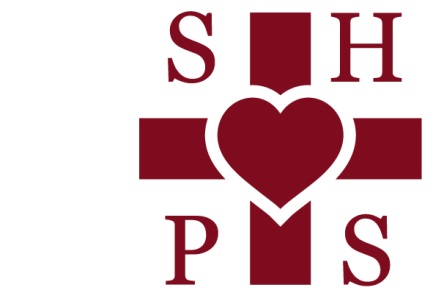 Thursday 10th July 2014Dear Parents and GuardiansSCHOOL RESULTS 2014I am writing to share my delight with the progress and achievement of our children, in Year 6 and across school this school year.I have attached a summary for everyone to read, but as you can see, the progress and achievement is astonishing, especially compared to national average and expectations.To achieve such fantastic results is a true team effort, including the children themselves, the support of parents and family members, the staff who have worked with the classes this year, and in the case of Year 6, for having seven years of excellent teaching and support from our incredible staff.  The academic support, challenge and guidance has been exceptional, but just as important, the pastoral care and support for our children has been invaluable, in supporting and developing the children’s incredibly conscientious work ethic, and for them to understand the value of education, making progress and achieving to their potential.Thank you to all of our families for supporting your children in developing a fantastic work ethic, but most of all, congratulations to the children for their incredible success, and this should be the building block for a successful time at high school, and beyond.Yours sincerelyMr P. EatonHeadteacher2014 RESULTSYear 6Government expectations for the end of Year 6 are for children to reach level 4, and make 2 levels progress since Year 2.  Year 2 are expected to be at level 2.ReadingLevel 4 (or above): 91%  (national average 2014 86%)Level 5:  67%    (national average 2014  44%)One child awaiting review for Level 6  (national average 0% anyway!)Progress of all children since Year 2:2 levels:  94%  (2014 national average 91%)3 levels:  42%  (2014 national average 30%)WritingAll children:Level 4 (or above): 88%  (2014 national average 83%)Level 5: 52%  (2014 national average 30%)Level 6: 12%  (2014 national average 2%)Progress of all children since Year 2:2 levels: 100%  (2014 national average 88%)3 levels: 52%  (2014 national average 30%)4 levels: 15%  (unheard of!!!)	  Grammar, punctuation and SpellingAll children:Level 4 (or above): 91%  (2014 national average 74%)Level 5: 76%  (2014 national average 47%)Level 6: 6%   (2014 national average 2%)MathematicsAll children:Level 4 (or above): 97%  (national average 2014  85%)Level 5: 70%     (national average 2014  40%)Level 6: 33% (national average 2014    6%)48% of children scored 90/100 on the level 3-5 papersProgress of all children since Year 2:2 levels: 97%    (2014 national average 85%)3 levels: 67%  (2014 national average 41%)4 levels: 15%  (unheard of!!!)  Reading, writing and Mathematics- achieving all 388% of children achieved level 4 in all 3 (national average is 75%)48% of children achieved level 5 in all 3 (national average 22%)Key Stage 1 ResultsReading All children:Level 2: (or above): 90%   (national average 89%)Level 3:  30%     (national average 29%)Writing All children:Level 2: (or above): 90%   (national average 85%)Level 2b: (or above): 73%   (national average 67%)Level 3:  13.3%   (national average 15%)MathematicsAll children:Level 2: (or above): 93%   (national average 91%)Level 2b: (or above): 83%   (national average 78%)Level 3:  23.3%   (national average 23%)Y1 Phonics results83% of children achieved the pass mark for the phonics test (32 out of 40), therefore reaching the standard expected for phonics (WAY ABOVE AVERAGE).  In 2012, this figure was 62%, and 73% in 2013, the national average in 2013 was 72%2014 Year 2 Phonics Results12 children re-took the phonics test, with 10 achieving the threshold mark.This means 93% of children reached the expected threshold for phonics, which is way above the national average of 85%.EYFS Results68% of children scored 2 or 3 on their profile, for the 12 areas counting towards the ‘good learning development’.  (This was 57% nationally last year)Children had to score 2 (expected progress) or 3 (exceeded progress) for each of the 12 areas of learning.The average points score was 37 for the class, with the average nationally being 34.The children are above the Lancashire average for speaking and listening, emotional development, writing, shape, space and measure, understanding the world, being imaginative and exploring and using media and materials.AttendanceOur attendance has risen sharply up to 96.7%, above the national average of 94.9%In summary: OUTSTANDING results and progress to be proud of, thank you to all children, members of staff and parents for the progress made by all children.